May 5 - District certification deadline					*Denotes District GameMay 9 - Bi-district deadline (2A-6A Only)				**Denotes Parent/Senior NightMay 16	- Area deadlineMay 23	- Regional quarterfinal deadlineMay 30 - Regional semi-final deadlineJune 6 - Regional playoff deadlineJune 10-13 - State Tournament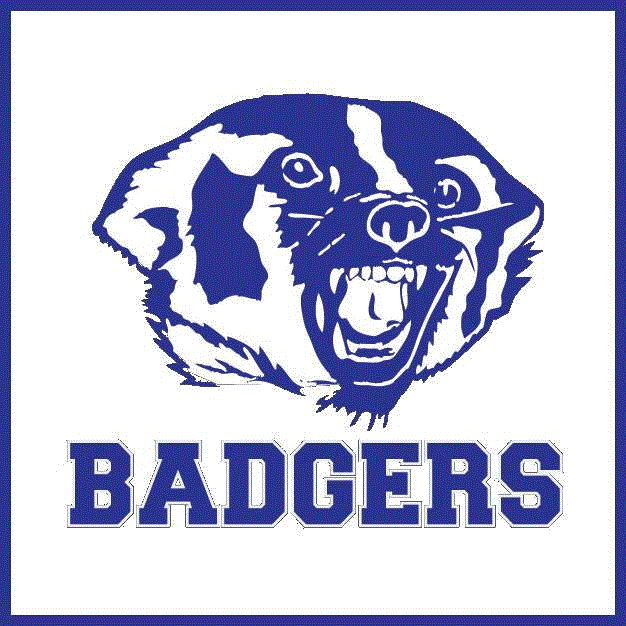 Head Coach: Lando Guerra					Assistant Coach: Orlando Salinas		     Managers: Aliyah Garrido & Nadia LopezAthletic Director: Gary CunninghamSuperintendent: Dr. Mike BarreraPrincipal: Gus Barrera					DATEOPPONENTHOME/AWAYTIME2/10/2020SAN DIEGO (SCRIMMAGE)HOME5:002/22/2020BISHOP/A-P (SCRIMMAGE)BISHOP10:002/24/2020FALFURRIASAWAY7:002/27 - 2/29BANQUETE TOURNAMENTBANQUETETBD3/3/2020FREER*AWAY7:003/5 - 3/7BEST OF THE BAY TOURNAMENTROCKPORTTBD3/10/2020BENAVIDES*HOME4:303/13/2020PREMONT*HOME3:003/14/2020LA SARA*HOME12:003/17/2020LA VILLA*AWAY7:003/20/2020BRUNI*HOME4:303/24/2020ODEMAWAY7:003/27/2020RIVIERA*AWAY7:003/31/2020SAN PERLITA*HOME4:304/3/2020FREER*HOME4:304/9/2020BENAVIDES*AWAY7:004/14/2020PREMONT*AWAY7:004/17/2020LA SARA*AWAY4:304/18/2020LA VILLA**HOME3:004/21/2020BRUNI*AWAY6:304/28/2020RIVIERA*HOME4:305/1/2020SAN PERLITA*AWAY5:00